THE GOSPEL OF JOHN: John 6:59-63Thinking back on this week’s sermon, was there anything you heard for the first time or that caught your attention, challenged, or confused you? Reread John 6:26-58.  What, if any, of the things that Jesus says do you find difficult to hear, believe, or apply?  Are there other teachings of Scripture that you have found particularly challenging?  How have you resolved these difficulties? To what degree should Christians try to ensure their evangelism is palatable for its audience? Share a time when you tried to share the Gospel but were rejected.  How did that make you feel?When should a believer be willing to take the answers to questions about their beliefs by faith, and when should they pursue intellectual answers?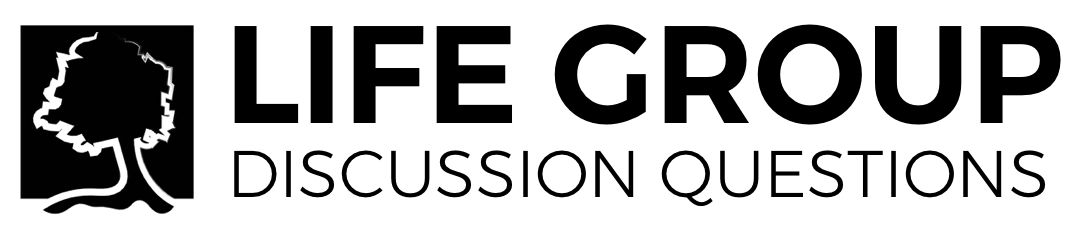 In verse 63, how do we know whether each mention of the “spirit” should be taken as the person of the Holy Spirit or a more general spiritual reference?From verse 63 we know that the pursuit of the flesh does not produce spiritual fruit.  Does the pursuit of the spirit ever produce fleshly fruit?  Why or why not?How would you summarize the words that Jesus has spoken (referenced in verse 63, but going back through verse 52), the message of which is so important that He calls it “spirit and life”?